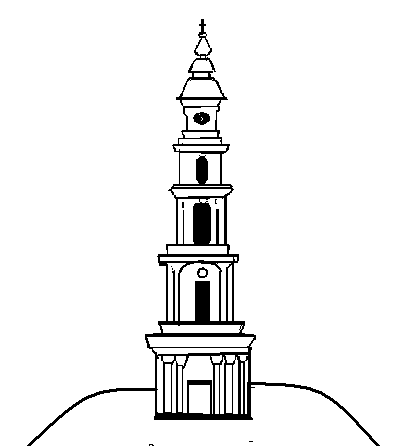 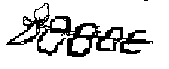 АДМИНИСТРАЦИЯ ЛЕЖНЕВСКОГО МУНИЦИПАЛЬНОГО РАЙОНАИВАНОВСКОЙ ОБЛАСТИПОСТАНОВЛЕНИЕ10.06.2024                                                                        № 286 Об утверждении порядка внесения изменений в схему размещения рекламных конструкций на территории Лежневского муниципального района Ивановской областиВ соответствии с Федеральным законом от 06.10.2003 N 131-ФЗ "Об общих принципах организации местного самоуправления в Российской Федерации", Федеральным законом от 13.03.2006 N 38-ФЗ "О рекламе", руководствуясь Уставом Лежневского муниципального района, Администрация Лежневского муниципального района постановляет:1. Утвердить порядок внесения изменений в схему размещения рекламных конструкций на территории Лежневского муниципального района (приложение 1).2. Контроль за исполнением настоящего постановления возложить на комитет по управлению муниципальным имуществом, земельными ресурсами и архитектуре Администрации Лежневского муниципального района.3. Разместить данное постановление на официальном сайте Администрации Лежневского муниципального района.Глава Лежневского муниципального района                                                              А.Ю. ИльичевПриложение 1 к постановлению Администрации Лежневского муниципального района Ивановской области от 10.06.2024 № 286Порядок внесения изменений в схему размещения рекламных конструкций на территории Лежневского муниципального района Ивановской областиI. Общие положения1.1. Настоящий Порядок разработан в соответствии с Федеральным законом от 13.03.2006 N 38-ФЗ "О рекламе" и определяет порядок внесения изменений в Схему размещения рекламных конструкций (далее - схема размещения) на территории Лежневского муниципального района на земельных участках, независимо от форм собственности, а также на зданиях или ином недвижимом имуществе.1.2. Внесение изменений в схему размещения в целях включения и (или) исключения мест размещения рекламных конструкций осуществляется по инициативе администрации Лежневского муниципального района в лице комитета по управлению муниципальным имуществом, земельными ресурсами и архитектуре администрации Лежневского муниципального района (далее - Уполномоченный орган), а также на основании заявлений физических, юридических лиц, индивидуальных предпринимателей, являющихся собственниками объектов недвижимости, к которым присоединяется рекламная конструкция, либо лица, уполномоченные собственниками на совершение таких действий (далее - Заинтересованное лицо).1.3. Внесение изменений в схему размещения по инициативе Уполномоченного органа обуславливается требованиями безопасности, утверждением документации по планировке территории, проведением работ по реконструкции автомобильных дорог, строительством, реконструкцией, капитальным ремонтом, сносом, утратой, повреждением имущества, на котором размещена рекламная конструкция, строительством, реконструкцией, капитальным ремонтом инженерных коммуникаций.1.4. Внесение изменений в схему размещения не является основанием для пересмотра мест размещения установленных рекламных конструкций, в отношении которых заключены договоры на установку и эксплуатацию рекламной конструкции в установленном Федеральном законом от 13.03.2006 N 38-ФЗ "О рекламе" порядке.II. Порядок рассмотрения заявления о внесении измененийв схему размещения в целях включения мест размещениярекламных конструкций2.1. Для внесения изменений в схему размещения заинтересованные лица направляют в Уполномоченный орган по форме заявление о внесении изменений в схему размещения (далее - заявление).Форма заявления приведена в приложении 2 к настоящему Порядку.2.2. К заявлению прилагаются следующие документы:2.2.1. Правоустанавливающие документы, подтверждающие имущественное право или иные законные права на недвижимое имущество, к которому присоединяется рекламная конструкция, либо документ, подтверждающий правомочия лица, предоставленные собственником имущества к которому присоединяется рекламная конструкция (доверенность или правовой акт муниципального органа, либо уполномочивающий договор).2.2.2. Топографическая съемка в масштабе 1:500 с указанием места установки рекламной конструкции (для отдельно стоящей рекламной конструкции).2.2.3. Чертеж рекламной конструкции, включающий в себя: длину, ширину, высоту, основные материалы конструкции, форму и тип конструкции, способ освещения.2.2.4. Фотоматериалы места установки рекламной конструкции с графическим нанесением рекламной конструкции в цветном исполнении.2.2.5. Доверенность представителя заинтересованного лица на право представления интересов по вопросу внесения изменений в схему размещения.2.3. Уполномоченный орган в течение 5 рабочих дней с даты регистрации заявления проводит проверку заявления и приложенных к нему документов на соответствие требованиям, установленным пунктами 2.1, 2.2 настоящего Порядка.2.4. В случае несоответствия заявления и приложенных к нему документов требованиям, установленным пунктами 2.1, 2.2 настоящего Порядка, они подлежат возврату. После устранения оснований для возврата представленного пакета документов заинтересованное лицо вправе вновь подать заявление в соответствии с настоящим Порядком.2.5. В случае если по результатам проверки установлено, что заявление и приложенные к нему документы соответствуют требованиям, предусмотренным настоящим Порядком, Уполномоченный орган в течение 20 календарных дней направляет материалы на рассмотрение в комиссию по подготовке проекта Схемы размещения рекламных конструкций на территории Лежневского муниципального района Ивановской области  (далее - Комиссия).2.6. Комиссия рассматривает заявление и приложенные к нему документы в течение 15 календарных дней с момента поступления заявления от Уполномоченного органа и принимает решение о согласовании или об отказе в согласовании заявления и приложенных к нему документов.2.7. В случае принятия положительного решения комиссией заявление и приложенные к нему документы направляются Уполномоченным органом в Совет Лежневского муниципального района (далее - Совет) для принятия решения о предварительном согласовании включения в Схему размещения новых рекламных мест.2.8. В случае принятия положительного решения Советом до утверждения схемы размещения рекламных конструкций или вносимых в нее изменений проект схемы размещения рекламных конструкций или вносимых в нее изменений направляется Уполномоченным органом для предварительного согласования в уполномоченный орган исполнительной власти Ивановской области - Департамент внутренней политики Ивановской области (далее - Департамент).В проекте схемы размещения рекламных конструкций указывается информация о кадастровых номерах, местоположении земельных участков независимо от форм собственности, на которых планируется разместить рекламные конструкции. В случае размещения рекламных конструкций на зданиях или ином недвижимом имуществе, находящихся в собственности Ивановской области, указывается кадастровый номер, адрес или при отсутствии такого адреса - описание местоположения здания или иного недвижимого имущества, находящегося в собственности Ивановской области, и земельного участка, на котором расположен данный объект.III. Основания отказа внесения изменений в схему размещенияв целях включения мест размещения рекламных конструкций3.1. Основаниями отказа внесения изменений в схему размещения в целях включения мест размещения рекламных конструкций являются:3.1.1. В месте предполагаемого размещения рекламной конструкции, указанном в заявлении, уже установлена и эксплуатируется рекламная конструкция на основании действующего разрешения на установку и эксплуатацию рекламной конструкции.3.1.2. В отношении места размещения рекламной конструкции, указанного в заявлении, ранее в установленном порядке поступило заявление иного лица.3.1.3. Заявленная конструкция не соответствует типам (видам) рекламных конструкций, допустимым к установке и эксплуатации на территории Лежневского муниципального района.3.1.4. Нарушение внешнего архитектурного облика сложившейся застройки Лежневского муниципального района.3.1.5. Нарушение требований законодательства Российской Федерации об объектах культурного наследия (памятниках истории и культуры) народов Российской Федерации, их охране и использовании.IV. Порядок рассмотрения заявления о внесении измененийв схему размещения в целях исключения мест размещениярекламных конструкций4.1. В случае необходимости исключения из схемы размещения места размещения ранее установленной рекламной конструкции заинтересованные лица направляют в Уполномоченный орган заявление о внесении изменений в схему размещения в части исключения места размещения рекламной конструкции.Форма заявления приведена в приложении 2 к настоящему Порядку.4.2. К заявлению прилагается:- согласие собственников земельного участка, здания или иного недвижимого имущества на исключение места размещения рекламной конструкции из схемы размещения либо лица, уполномоченные собственником на совершение таких действий, в случае если заявление подано не собственником недвижимого имущества, к которому присоединена рекламная конструкция и не лицом, уполномоченным собственником на совершение таких действий;- доверенность представителя заинтересованного лица на право представления интересов по вопросу внесения изменений в схему размещения.4.3. Уполномоченный орган в течение 5 рабочих дней с даты регистрации заявления проводит проверку заявления и приложенных к нему документов на соответствие требованиям, установленным пунктами 4.1, 4.2 настоящего Порядка.4.4. В случае несоответствия заявления и приложенных к нему документов требованиям, установленным пунктами 4.1, 4.2 настоящего Порядка, они подлежат возврату. После устранения оснований для возврата представленного пакета документов заинтересованное лицо вправе вновь подать заявление в соответствии с настоящим Порядком.4.5. В случае если по результатам проверки установлено, что заявление и приложенные к нему документы соответствуют требованиям, предусмотренным настоящим Порядком, Уполномоченный орган в течение 20 календарных дней направляет материалы на рассмотрение в Комиссию и уведомляет заинтересованное лицо о начале процедуры согласования внесения изменений в схему размещения.4.6. Комиссия рассматривает заявление и приложенные к нему документы в течение 15 календарных дней с момента поступления заявления от Уполномоченного органа и принимает решение о согласовании или об отказе в согласовании заявления и приложенных к нему документов.4.7. В случае принятия положительного решения Комиссией, заявление и приложенные к нему документы направляются Уполномоченным органом в Совет для принятия решения о предварительном согласовании исключения из Схемы размещения рекламных мест.4.8. В случае принятия положительного решения Советом до утверждения схемы размещения рекламных конструкций или вносимых в нее изменений проект схемы размещения рекламных конструкций или вносимых в нее изменений направляется Уполномоченным органом для предварительного согласования в Департамент.V. Основания отказа внесения изменений в схему размещенияв целях исключения мест размещения рекламных конструкцийОснований отказа внесения изменений в схему размещения в целях исключения мест размещения рекламных конструкций законодательством не предусмотрено.VI. Порядок согласования и утверждения внесенияизменений в схему размещения6.1. В случае согласования Департаментом внутренней политики Ивановской области проекта схемы размещения рекламных конструкций или вносимых в нее изменений Уполномоченный орган подготавливает проект внесения изменений в Схему размещения и направляет его в Совет на утверждение.6.2. В случае утверждения Советом схемы размещения рекламных конструкций или вносимых в нее изменений Уполномоченный орган информирует заинтересованное лицо путем направления уведомления в течение 7 рабочих дней о принятом решении.6.3. Заинтересованное лицо обязано предоставить в Уполномоченный орган документы для получения разрешения на установку и эксплуатацию рекламной конструкции в течение 1 года с даты утверждения схемы размещения рекламных конструкций или вносимых в нее изменений. В случае не предоставления документов в установленный срок рекламное место, внесенное в Схему размещения, подлежит исключению.Приложение 1к Порядкувнесения изменений в Схему размещения рекламных конструкцийна территории Лежневского муниципального районаПриложение 2к Порядкувнесения изменений в Схему размещения рекламных конструкцийна территории Лежневского муниципального районаАДМИНИСТРАЦИЯ ГОРОДА ПСКОВАПОСТАНОВЛЕНИЕот 17.03.2023 N 405Об утверждении Порядка внесения измененийв Схему размещения рекламных конструкцийна территории муниципального образования«Город Псков»(В редакции Постановления Администрации города Псковаот 19.12.2023 г. № 3138)В соответствии со статьей 19 Федерального закона от 13 марта 2006 г. № 38-ФЗ «О рекламе», Постановлением Администрации Псковской области от 22 июля 2014 г. № 338 «О порядке предварительного согласования схем размещения рекламных конструкций и вносимых в них изменений», Приказом Государственного комитета Псковской области по экономическому развитию и инвестиционной политике от 28 июля 2014 г. № 933 «Об утверждении требований к составу и содержанию представляемой на предварительное согласование схемы размещения рекламных конструкций на земельных участках независимо от форм собственности, а также на зданиях или ином недвижимом имуществе, находящемся в собственности области или собственности муниципального образования области», руководствуясь пунктом 1 статьи 28, подпунктом 2.5 пункта 2 статьи 32 Устава муниципального образования «Город Псков», Администрация города Пскова ПОСТАНОВЛЯЕТ:1. Утвердить Порядок внесения изменений в Схему размещения рекламных конструкций на территории муниципального образования «Город Псков» согласно Приложению к настоящему постановлению.2. Опубликовать настоящее постановление в газете «Псковские новости» разместить на официальном сайте Администрации города Пскова в сети «Интернет».3. Настоящее постановление вступает в силу со дня его официального опубликования.4. Контроль за исполнением настоящего постановления возложить на начальника отдела по размещению некапитальных объектов Администрации города Пскова Корсунову Ю.В.Глава города Пскова                                                                    Б.А. ЕлкинПриложениек постановлениюАдминистрации города Псковаот 17.03.2023 № 405Порядок внесения изменений в схему размещения рекламных конструкцийна территории муниципального образования «Город Псков»I. Общие положения1. Настоящий Порядок определяет процедуру внесения изменений в схему размещения рекламных конструкций на территории муниципального образования «Город Псков» (далее – Схема РК) в целях включения и (или) исключения мест размещения рекламных конструкций на расположенных в границах муниципального образования «Город Псков» земельных участках независимо от форм собственности, а также на зданиях или ином недвижимом имуществе, находящихся в государственной собственности Псковской области или собственности муниципального образования «Город Псков».2. Используемые в настоящем Порядке понятия соответствуют понятиям, используемым в Федеральном законе «О рекламе».3. Настоящий Порядок является обязательным для исполнения всеми физическими и юридическими лицами – владельцами рекламных конструкций, собственниками или иными законными владельцами имущества, к которому присоединена рекламная конструкция, независимо от их организационно-правовой формы.4. Внесение изменений в Схему РК осуществляется по инициативе Администрации города Пскова, а также на основании заявлений собственников или иных законных владельцев недвижимого имущества, к которому присоединяется рекламная конструкция, либо собственников или иных законных владельцев рекламных конструкций, получивших согласие собственника или иного законного владельца соответствующего недвижимого имущества на присоединение к этому имуществу рекламной конструкции.5. Изменения, вносимые в Схему РК, подлежат предварительному согласованию с Комитетом по строительству и жилищно-коммунальному хозяйству Псковской области (далее – Уполномоченный орган) в соответствии с требованиями к составу и содержанию представляемой на предварительное согласование Схемы РК, установленными Уполномоченным органом с учетом требований части 5.8 статьи 19 Федерального закона «О рекламе».6. Предварительное согласование внесения изменений в Схему РК осуществляется в порядке, установленном для предварительного согласования Схемы РК.II. Порядок рассмотрения заявления о внесении изменений в Схему РКс целью включения мест размещения рекламных конструкций1. В случае внесения изменений в Схему РК с целью включения места размещения рекламной конструкции, отсутствующей в Схеме РК, к заявлению, которое подается в Администрацию города Пскова по форме, установленной согласно Приложению 1 к настоящему Порядку, прилагаются следующие документы:1) подтверждение в письменной форме согласия собственника или иного законного владельца соответствующего земельного участка, здания или иного недвижимого имущества на включение в Схему РК места размещения рекламной конструкции на этом имуществе, либо лица, управомоченного собственником такого имущества, если заявитель не является собственником или иным законным владельцем недвижимого имущества, либо лицом, управомоченным собственником такого имущества (далее – согласие владельца имущества).В случае, если недвижимое имущество, к которому присоединяется рекламная конструкция, находится в казне муниципального образования «Город Псков», согласие владельца такого имущества подтверждается Администрацией города Пскова.В случае, если находящееся в муниципальной собственности недвижимое имущество, к которому присоединяется рекламная конструкция, закреплено собственником за другим лицом на праве хозяйственного ведения, праве оперативного управления или ином вещном праве, согласие владельца такого имущества подтверждается лицом, обладающим правом хозяйственного ведения, правом оперативного управления или иным вещным правом на это недвижимое имущество.2) схема предполагаемого места установки рекламной конструкции, а также расстояния до ближайших существующих объектов (домов, опор освещения, дорожных знаков, пешеходных переходов, перекрестков, ближайших рекламных конструкций, остановок), с отражением границ коридора безопасности, определяемых в соответствии с требованиями ГОСТ Р 52044-2003 «Наружная реклама на автомобильных дорогах и территориях городских и сельских поселений. Общие технические требования к средствам наружной рекламы. Правила размещения»;3) карта размещения рекламной конструкции, выполненная на топографической подоснове в масштабе 1:500, на листе формата А4 или А3 с отображением места установки рекламной конструкции на местности, указанием типа и вида рекламной конструкции, нанесением актуализированной информации с обозначением:– элементов улично-дорожной сети (с названием улиц, дорог, с указанием километровой разметки и точки отсчета);– существующей застройки с адресными номерами зданий, строений;– элементов благоустройства, включая зеленые насаждения.4) чертеж рекламной конструкции, включающий в себя: техническую характеристику (тип и вид рекламной конструкции, размер (длину, ширину, высоту), количество сторон, площадь информационного поля рекламной конструкции); основные материалы конструкции, форму и тип конструкции, способ освещения;5) 2 фотографии на листах формата А4 или А3 с дизайн-макетом вида рекламной конструкции (далее - фотоматериалы), выполненным в масштабе с обзором местности за 50 - 80 метров до предполагаемого места размещения и эксплуатации рекламной конструкции (по ходу движения и против хода движения);6) копия документа, подтверждающего полномочия представителя заявителя на представление его интересов по вопросам, связанным с внесением изменений в Схему РК, если заявление подается представителем заявителя.2. Администрация города Пскова в течение 15 (пятнадцати) рабочих дней со дня регистрации заявления проводит проверку заявления и приложенных к нему документов (далее также – материалы) на соответствие требованиям, установленным пунктом 1 настоящего раздела.В целях проверки факта, является ли заявитель или иное лицо, давшее согласие на включение в Схему РК места размещения рекламной конструкции на недвижимом имуществе, собственником или иным законным владельцем этого имущества, сведения о которых содержатся в Едином государственном реестре прав на недвижимое имущество и сделок с ним, Администрация города Пскова запрашивает в порядке межведомственного информационного взаимодействия в федеральном органе исполнительной власти, уполномоченном в области государственной регистрации прав на недвижимое имущество и сделок с ним, сведения о правах на недвижимое имущество, к которому предполагается присоединять рекламную конструкцию.3. В случае соответствия заявления и приложенных к нему документов требованиям, установленным пунктом 1 настоящего раздела, Администрация города Пскова в срок не позднее 20 (двадцати) рабочих дней со дня регистрации заявления запрашивает в уполномоченных органах необходимые документы и сведения о наличии или отсутствии особых требований, установленных действующим законодательством в отношении зон с особыми условиями использования территорий, к территориальному размещению рекламной конструкции в заявленном месте, и в течение 2 (двух) рабочих дней после получения необходимых документов направляет материалы на рассмотрение Комиссии по внесению изменений в Схему размещения рекламных конструкций на территории муниципального образования «Город Псков», о чем письменно уведомляет заявителя.III. Порядок работы Комиссии1. Комиссия по внесению изменений в схему размещения рекламных конструкций на территории муниципального образования «Город Псков» (далее – Комиссия) является консультативно-совещательным органом при Администрации города Пскова. Решения Комиссии являются основанием для подготовки документации по внесению изменений в Схему РК.2. Комиссия формируется из представителей Администрации города Пскова, Аппарата Администрации города Пскова и органов Администрации города Пскова.По решению председателя Комиссии к работе в Комиссии с правом совещательного голоса могут быть приглашены лица, не являющиеся ее членами.3. Комиссию возглавляет председатель. Председатель имеет одного заместителя.Количественный и персональный состав Комиссии устанавливается согласно Приложению 2 к настоящему Порядку.4. Заседания Комиссии ведет председатель Комиссии.В случае отсутствия председателя Комиссии заседания проводит заместитель председателя Комиссии.5. Секретарь Комиссии подготавливает материалы к заседаниям Комиссии, ведет протоколы заседаний, осуществляет необходимую переписку в процессе подготовки заседаний Комиссии, направляет представленные на рассмотрение Комиссии заявления и материалы в органы Администрации города Пскова, уполномоченные по решению вопросов, связанных с установкой рекламных конструкций на территории города Пскова.6. Присутствие на заседании Комиссии ее членов обязательно.Члены Комиссии обладают равными правами при обсуждении рассматриваемых на заседании вопросов.7. Заседание Комиссии считается правомочным, если на нем присутствует более половины ее членов.8. Заседания Комиссии проводятся по мере необходимости с учетом поступающих заявлений, но не чаще одного раза в три месяца. Дату проведения заседания Комиссии и повестку дня определяет председатель Комиссии.Для включения в повестку дня очередного заседания Комиссии заявление должно быть представлено в Комиссию не позднее чем за 10 (десять) рабочих дней до дня проведения заседания.9. Основная задача деятельности Комиссии: вынесение решения о согласовании внесения изменений в Схему РК или об отказе в таком согласовании.10. Вопрос о согласовании внесения изменений в Схему РК с целью включения места размещения рекламной конструкции, отсутствующей в Схеме РК, рассматривается на основании:1) поступившего в Комиссию заявления и приложенных к нему документов и сведений;2) представленных Администрацией города Пскова необходимых документов и сведений, в том числе графических материалов (карта размещения рекламной конструкции), подготовленных Администрацией города Пскова в соответствии с требованиями, утвержденными Приказом Государственного комитета Псковской области по экономическому развитию и инвестиционной политике от 28.07.2014 № 933 «Об утверждении требования к составу и содержанию представляемой на предварительное согласование схемы размещения рекламных конструкций на земельных участках независимо от форм собственности, а также на зданиях или ином недвижимом имуществе, находящемся в собственности области или собственности муниципального образования области» (далее – Приказ № 933) – в случае внесения изменений в Схему РК по инициативе Администрации города Пскова.11. Решение об отказе в согласовании внесения изменений в Схему РК с целью включения места размещения рекламной конструкции, отсутствующей в Схеме РК, должно быть мотивировано и принято Комиссией по следующим основаниям:1) нарушение требований правовых актов по безопасности движения транспорта;2) нарушение внешнего архитектурного облика сложившейся застройки города Пскова – в случае несоответствия рекламной конструкции и ее территориального размещения в заявленном месте требованиям, установленным приложением «Архитектурные требования к проектированию и территориальному размещению рекламных конструкций» к Положению о порядке выдачи разрешений на установку и эксплуатацию рекламных конструкций на территории муниципального образования «Город Псков», аннулирования таких разрешений и выдачи предписаний о демонтаже рекламных конструкций, утвержденному Псковской городской Думой.3) нарушение требований законодательства Российской Федерации об объектах культурного наследия (памятниках истории и культуры) народов Российской Федерации, их охране и использовании;4) несоответствие места предполагаемого размещения рекламной конструкции документам территориального планирования, градостроительным нормам и правилам;5) в случае размещение рекламной конструкции в заявленном месте на инженерных сетях или в их охранных зонах без согласования с их владельцами.12. Решения Комиссии принимаются большинством голосов от общего числа присутствующих на заседании ее членов.При равенстве голосов голос председателя либо лица, председательствующего на заседании Комиссии, является решающим.По каждому включенному в повестку дня заседания вопросу о согласовании внесения изменений в Схему РК выносится отдельное решение.13. Принятые Комиссией решения отражаются в протоколе заседания Комиссии (далее – протокол), который подписывается председателем Комиссии либо лицом, председательствующим на заседании Комиссии.Обязанность по оформлению протоколов возлагается на секретаря Комиссии. Исполнение секретарем Комиссии своих функций обеспечивает Администрация города Пскова.14. Информационное обеспечение деятельности Комиссии осуществляет Администрация города Пскова в лице секретаря Комиссии, который направляет членам Комиссии и лицам, приглашенным на заседание Комиссии:– информацию о дате, времени и месте проведения заседания Комиссии и повестку дня заседания – не менее чем за 2 (два) рабочих дня до его проведения;– копию протокола – в течение 5 (пяти) рабочих дней со дня проведения заседания.15. Администрация города Пскова в течение 10 (десяти) рабочих дней со дня подписания протокола направляет заявителю уведомление в письменной форме о принятом Комиссией решении о согласовании внесения изменений в Схему РК или об отказе в таком согласовании на основании представленных им документов.16. В случае решения Комиссии о согласовании внесения изменений в Схему РК с целью включения места размещения рекламной конструкции по инициативе Администрации города Пскова подготовка схемы предполагаемого места установки рекламной конструкции с отражением границ коридора безопасности, определяемых в соответствии с требованиями ГОСТ Р 52044-2003, осуществляется Администрацией города Пскова с привлечением специализированной организации в соответствии с законодательством Российской Федерации.IV. Порядок внесения изменений в Схему РКс целью исключения мест размещения рекламных конструкций1. Внесение изменений в Схему РК с целью исключения места размещения рекламной конструкции осуществляется:1) по инициативе Администрации города Пскова в случае:а) нарушения требований правовых актов по безопасности движения транспорта;б) нарушения внешнего архитектурного облика сложившейся застройки города Пскова – в случае несоответствия рекламной конструкции и ее территориального размещения в заявленном месте требованиям, установленным приложением «Архитектурные требования к проектированию и территориальному размещению рекламных конструкций» к Положению о порядке выдачи разрешений на установку и эксплуатацию рекламных конструкций на территории муниципального образования «Город Псков», аннулирования таких разрешений и выдачи предписаний о демонтаже рекламных конструкций, утвержденному Псковской городской Думой.в) нарушения требований законодательства Российской Федерации об объектах культурного наследия (памятниках истории и культуры) народов Российской Федерации, их охране и использовании;г) признания недействительным разрешения на ее установку и эксплуатацию в судебном порядке по основаниям, предусмотренным пунктами 2, 4, 4.1 и 5 части 20 статьи 19 Федерального закона «О рекламе»;д) изменения градостроительной ситуации в месте размещения рекламной конструкции;е) если муниципальное имущество, к которому присоединяется рекламная конструкция, не используется в целях установки и эксплуатации рекламной конструкции;2) на основании заявления, которое подается в Администрацию города Пскова по форме, установленной согласно Приложению 3 к настоящему Порядку.2. К заявлению о внесении изменений в Схему РК с целью исключения места размещения рекламной конструкции прилагаются следующие документы:1) подтверждение в письменной форме согласия собственника или иного законного владельца соответствующего земельного участка, здания или иного недвижимого имущества, к которому присоединяется рекламная конструкция, либо лица, управомоченного собственником такого имущества, на исключение места размещения такой рекламной конструкции из Схемы РК, если заявитель не является собственником или иным законным владельцем недвижимого имущества, либо лицом, управомоченным собственником такого имущества;2) копия документа, подтверждающего прекращение договора, заключенного между собственником или иным законным владельцем недвижимого имущества, к которому присоединяется рекламная конструкция, и владельцем рекламной конструкции (в случае, если заявитель не является одновременно собственником или иным законным владельцем рекламной конструкции и собственником или иным законным владельцем земельного участка, здания или иного недвижимого имущества, к которому присоединена рекламная конструкция);3) копия документа, подтверждающего полномочия представителя заявителя на представление его интересов по вопросам, связанным с внесением изменений в Схему РК, если заявление подается представителем заявителя.3. Администрация города Пскова в течение 15 (пятнадцати) рабочих дней со дня регистрации заявления проводит проверку заявления и приложенных к нему документов на соответствие требованиям, установленным пунктом 1 настоящего раздела.В целях проверки факта, является ли заявитель или иное лицо, давшее согласие на исключение из Схемы РК места размещения рекламной конструкции на недвижимом имуществе, собственником или иным законным владельцем этого имущества, сведения о которых содержатся в Едином государственном реестре прав на недвижимое имущество и сделок с ним, Администрация города Пскова запрашивает в порядке межведомственного информационного взаимодействия в федеральном органе исполнительной власти, уполномоченном в области государственной регистрации прав на недвижимое имущество и сделок с ним, сведения о правах на недвижимое имущество, к которому предполагается присоединять рекламную конструкцию.4. В случае несоответствия заявления и приложенных к нему документов требованиям, установленным пунктом 1 настоящего раздела, Администрация города Пскова в срок не позднее 20 (двадцати) рабочих дней со дня регистрации заявления направляет заявителю уведомление в письменной форме об отказе в рассмотрении заявления с указанием причины отказа.5. В случае соответствия заявления и приложенных к нему документов требованиям, установленным пунктом 1 настоящего раздела, Администрация города Пскова в срок не позднее 20 (двадцати) рабочих дней со дня регистрации заявления направляет заявителю уведомление в письменной форме о начале процедуры подготовки необходимой документации по внесению изменений в Схему РК с целью исключения места размещения рекламной конструкции в соответствии с требованиями, утвержденными Приказом № 933.V. Согласование внесения изменений в Схему РК1. В случае решения Комиссии о согласовании внесения изменений в Схему РК с целью включения места размещения рекламной конструкции Администрация города Пскова в соответствии с требованиями, утвержденными Приказом № 933, осуществляет подготовку документации по внесению изменений в Схему РК, в которую включаются:а) пояснительная записка;б) необходимые документы и графические материалы;в) проекты Сводной таблицы рекламных конструкций и изменений в общую схему рекламных конструкций (далее – Общая схема).2. Документация по внесению изменений в Схему РК, указанная в пункте 1 настоящего раздела, должна быть направлена Администрацией города Пскова для предварительного согласования в Уполномоченный орган в течение 20 (двадцати) рабочих дней со дня подписания протокола.3. Документация по внесению изменений в Схему РК с целью исключения места размещения рекламной конструкции должна быть направлена Администрацией города Пскова для предварительного согласования в Уполномоченный орган в течение 10 (десяти) рабочих дней со дня направления заявителю уведомления, указанного в пункте 5 раздела 4 настоящего Порядка.4. В случае отказа Уполномоченного органа в согласовании внесения изменений в Схему РК Администрация города Пскова направляет заявителю уведомление в письменной форме об отказе внесения изменений в Схему РК в течение 5 (пяти) рабочих дней после получения соответствующего отказа Уполномоченного органа с указанием причин отказа.5. На основании полученного от Уполномоченного органа согласования внесения изменений в Схему РК Администрации города Пскова принимает решение об утверждении внесения изменений в схему рекламных конструкций на территории муниципального образования «Город Псков», которое оформляется в виде постановления Администрации города Пскова.6. Изменения в Схему РК, предварительно согласованные с Уполномоченным органом, утверждаются Администрацией города Пскова и подлежат опубликованию (обнародованию) в официальном печатном издании Администрации города Пскова и размещению на официальном сайте Администрации города Пскова в сети «Интернет».Глава города Пскова                                                                    Б.А. ЕлкинПРИЛОЖЕНИЕ 1к Порядку внесения измененийв схему размещениярекламных конструкцийна территории муниципальногообразования «Город Псков»ЗАЯВЛЕНИЕО ВНЕСЕНИИ ИЗМЕНЕНИЙ В СХЕМУ РАЗМЕЩЕНИЯ РЕКЛАМНЫХ КОНСТРУКЦИЙ С ЦЕЛЬЮ ВКЛЮЧЕНИЯ МЕСТА РАЗМЕЩЕНИЯ РЕКЛАМНОЙ КОНСТРУКЦИИЗаявитель: __________________________________________________Для юридических лиц и индивидуальных предпринимателей:ИНН ___________________ ОГРН ______________________________Место нахождения (для юридических лиц) ______________________________Адрес регистрации (для индивидуальных предпринимателей) ___________________________________________________________________Телефон ____________________________ Факс ___________________Ф.И.О. руководителя (для юридических лиц) _____________________Должность руководителя (для юридических лиц) _________________Для физических лиц:Адрес регистрации ___________________________________________Телефон ________________________Документ, удостоверяющий личность __________ серия _____ № ___выдан «__» ________________ кем выдан _______________________.Ф.И.О. представителя юридического лица, индивидуального предпринимателя или физического лица, действующего на основании доверенности (реквизиты доверенности): ___________________________________________________________.Сведения об имущественных правах на земельный участок, здание или иное недвижимое имущество, на котором предполагается размещение рекламной конструкции:Прошу внести изменения в схему размещения рекламных конструкций на территории муниципального образования «Город Псков» в части включения места размещения рекламной конструкции:Прилагаются следующие документы:Дополнительные отметки: ___________________________________________________________________________________________________Контакты лица, подавшего заявление: ___________________________Документы в количестве ____ шт. поданы заявителем _____________(Ф.И.О. полностью)__________________________ "__" ______________ 20__ г.(Подпись)М.П.Сообщаемые мной сведения подтверждаю представленными документами. Я даю согласие Администрации города Пскова на обработку и использование моих персональных данных. Я не возражаю против того, что мои персональные данные могут передаваться Администрацией города Пскова третьим лицам на условиях и в порядке, определенных положениями действующего законодательства.С требованиями и условиями Порядка внесения изменений в схему размещения рекламных конструкций на территории муниципального образования «Город Псков» и ознакомлен(а), согласен(на), за достоверность всех предоставленных данных и документов несу полную ответственность _______________________________________(дата, подпись).Глава города Пскова                                                                 Б.А. ЕлкинПРИЛОЖЕНИЕ 2к Порядку внесения измененийв схему размещениярекламных конструкцийна территории муниципальногообразования «Город Псков»СОСТАВ КОМИССИИ ПО ВНЕСЕНИЮ ИЗМЕНЕНИЙВ СХЕМУ РАЗМЕЩЕНИЯ РЕКЛАМНЫХ КОНСТРУКЦИЙНА ТЕРРИТОРИИ МУНИЦИПАЛЬНОГО ОБРАЗОВАНИЯ «ГОРОД ПСКОВ»Председатель комиссии:– заместитель Главы Администрации города ПсковаЗаместитель председателя комиссии:– Корсунова Юлия Владимировна, начальник отдела по размещению некапитальных объектов Администрации города ПсковаСекретарь комиссии:– Землянкина Елена Николаевна, главный специалист отдела по размещению некапитальных объектов Администрации города Пскова.Члены комиссии:– Цыганова Юлия Анатольевна, председатель Комитета правового обеспечения Администрации города Пскова;– Саенко Алексей Константинович, начальник Управления по градостроительной деятельности Администрации города Пскова;– Грацкий Александр Валерьевич, начальник Управления городского хозяйства Администрации города Пскова;– Ермилова Ольга Николаевна, заместитель начальника отдела по размещению некапитальных объектов Администрации города ПсковаГлава города Пскова                                                                    Б.А. ЕлкинПРИЛОЖЕНИЕ 3к Порядку внесения измененийв схему размещениярекламных конструкцийна территории муниципальногообразования «Город Псков»ЗАЯВЛЕНИЕО ВНЕСЕНИИ ИЗМЕНЕНИЙ В СХЕМУ РАЗМЕЩЕНИЯРЕКЛАМНЫХ КОНСТРУКЦИЙ С ЦЕЛЬЮ ИСКЛЮЧЕНИЯ МЕСТА РАЗМЕЩЕНИЯ РЕКЛАМНОЙ КОНСТРУКЦИИЗаявитель: __________________________________________________Для юридических лиц и индивидуальных предпринимателей:ИНН __________________________ ОГРН _______________________Место нахождения (для юридических лиц) _______________________Адрес регистрации (для индивидуальных предпринимателей) ____________________________________________________________Телефон ___________________________________ Факс ____________Ф.И.О. руководителя (для юридических лиц) _____________________Должность руководителя (для юридических лиц) _________________Для физических лиц:Адрес регистрации ___________________________________________Телефон ________________________Документ, удостоверяющий личность _______ серия _____ № ______выдан «__» ________________ кем выдан _______________________.Ф.И.О. представителя юридического лица, индивидуального предпринимателя или физического лица, действующего на основании доверенности (реквизиты доверенности): ___________________________________________________________.Сведения об имущественных правах на земельный участок, здание или иное недвижимое имущество, к которому присоединяется рекламная конструкция:Прошу внести изменения в схему размещения рекламных конструкций на территории муниципального образования «Город Псков» в части исключения места размещения рекламной конструкции:Прилагаются следующие документы:Дополнительные отметки: _______________________________________________________________________________________________________________Контакты лица, подавшего заявление: ___________________________Документы в количестве ____ шт. поданы заявителем _____________(Ф.И.О. полностью)__________________________ "__" ______________ 20__ г.(Подпись)М.П.Сообщаемые мной сведения подтверждаю представленными документами. Я даю согласие Администрации города Пскова на обработку и использование моих персональных данных. Я не возражаю против того, что мои персональные данные могут передаваться Администрации города Пскова третьим лицам на условиях и в порядке, определенных положениями действующего законодательства.С требованиями и условиями Порядка внесения изменений в схему размещения рекламных конструкций на территории муниципального образования «Город Псков» и ознакомлен(а), согласен(на), за достоверность всех предоставленных данных и документов несу полную ответственность _______________________ (дата, подпись).Глава города Пскова                                                                    Б.А. ЕлкинЗАЯВЛЕНИЕО ВНЕСЕНИИ ИЗМЕНЕНИЙ В СХЕМУ РАЗМЕЩЕНИЯ РЕКЛАМНЫХКОНСТРУКЦИЙ В ЦЕЛЯХ ВКЛЮЧЕНИЯ МЕСТ РАЗМЕЩЕНИЯРЕКЛАМНЫХ КОНСТРУКЦИЙЗАЯВЛЕНИЕО ВНЕСЕНИИ ИЗМЕНЕНИЙ В СХЕМУ РАЗМЕЩЕНИЯ РЕКЛАМНЫХКОНСТРУКЦИЙ В ЦЕЛЯХ ВКЛЮЧЕНИЯ МЕСТ РАЗМЕЩЕНИЯРЕКЛАМНЫХ КОНСТРУКЦИЙЗАЯВЛЕНИЕО ВНЕСЕНИИ ИЗМЕНЕНИЙ В СХЕМУ РАЗМЕЩЕНИЯ РЕКЛАМНЫХКОНСТРУКЦИЙ В ЦЕЛЯХ ВКЛЮЧЕНИЯ МЕСТ РАЗМЕЩЕНИЯРЕКЛАМНЫХ КОНСТРУКЦИЙЗАЯВЛЕНИЕО ВНЕСЕНИИ ИЗМЕНЕНИЙ В СХЕМУ РАЗМЕЩЕНИЯ РЕКЛАМНЫХКОНСТРУКЦИЙ В ЦЕЛЯХ ВКЛЮЧЕНИЯ МЕСТ РАЗМЕЩЕНИЯРЕКЛАМНЫХ КОНСТРУКЦИЙЗаинтересованное лицо: _____________________________________________________ИНН ______________________________ ОГРН _________________________________Адрес юридический (для юридических лиц) ____________________________________Адрес почтовый ___________________________________________________________Телефон _______________________________________ Факс ______________________Ф.И.О. руководителя ________________________________________________________Должность руководителя ____________________________________________________Для физических лиц: Документ, удостоверяющий личность гражданина: ____________серия ______ N __________ Выдан "__" ___________ кем выдан ___________________Ф.И.О. представителя юридического или физического лица, действующего на основании доверенности,__________________________________________________________________________Заинтересованное лицо: _____________________________________________________ИНН ______________________________ ОГРН _________________________________Адрес юридический (для юридических лиц) ____________________________________Адрес почтовый ___________________________________________________________Телефон _______________________________________ Факс ______________________Ф.И.О. руководителя ________________________________________________________Должность руководителя ____________________________________________________Для физических лиц: Документ, удостоверяющий личность гражданина: ____________серия ______ N __________ Выдан "__" ___________ кем выдан ___________________Ф.И.О. представителя юридического или физического лица, действующего на основании доверенности,__________________________________________________________________________Заинтересованное лицо: _____________________________________________________ИНН ______________________________ ОГРН _________________________________Адрес юридический (для юридических лиц) ____________________________________Адрес почтовый ___________________________________________________________Телефон _______________________________________ Факс ______________________Ф.И.О. руководителя ________________________________________________________Должность руководителя ____________________________________________________Для физических лиц: Документ, удостоверяющий личность гражданина: ____________серия ______ N __________ Выдан "__" ___________ кем выдан ___________________Ф.И.О. представителя юридического или физического лица, действующего на основании доверенности,__________________________________________________________________________Заинтересованное лицо: _____________________________________________________ИНН ______________________________ ОГРН _________________________________Адрес юридический (для юридических лиц) ____________________________________Адрес почтовый ___________________________________________________________Телефон _______________________________________ Факс ______________________Ф.И.О. руководителя ________________________________________________________Должность руководителя ____________________________________________________Для физических лиц: Документ, удостоверяющий личность гражданина: ____________серия ______ N __________ Выдан "__" ___________ кем выдан ___________________Ф.И.О. представителя юридического или физического лица, действующего на основании доверенности,__________________________________________________________________________Сведения об имущественных правах на земельный участок, здание или иное недвижимое имущество, на котором предполагается размещение рекламной конструкции:Сведения об имущественных правах на земельный участок, здание или иное недвижимое имущество, на котором предполагается размещение рекламной конструкции:Сведения об имущественных правах на земельный участок, здание или иное недвижимое имущество, на котором предполагается размещение рекламной конструкции:Сведения об имущественных правах на земельный участок, здание или иное недвижимое имущество, на котором предполагается размещение рекламной конструкции:Собственник имущества, к которому предполагается присоединение рекламной конструкции:__________________________________________________________________________Собственник имущества, к которому предполагается присоединение рекламной конструкции:__________________________________________________________________________Собственник имущества, к которому предполагается присоединение рекламной конструкции:__________________________________________________________________________Собственник имущества, к которому предполагается присоединение рекламной конструкции:__________________________________________________________________________Документ, подтверждающий имущественные права на имущество, дата, регистрационный номер:__________________________________________________________________________Документ, подтверждающий имущественные права на имущество, дата, регистрационный номер:__________________________________________________________________________Документ, подтверждающий имущественные права на имущество, дата, регистрационный номер:__________________________________________________________________________Документ, подтверждающий имущественные права на имущество, дата, регистрационный номер:__________________________________________________________________________Наименование имущества, к которому предполагается присоединение рекламной конструкции:__________________________________________________________________________Наименование имущества, к которому предполагается присоединение рекламной конструкции:__________________________________________________________________________Наименование имущества, к которому предполагается присоединение рекламной конструкции:__________________________________________________________________________Наименование имущества, к которому предполагается присоединение рекламной конструкции:__________________________________________________________________________Форма собственности имущества, к которому предполагается присоединение рекламной конструкции (частная, государственная, муниципальная):__________________________________________________________________________Форма собственности имущества, к которому предполагается присоединение рекламной конструкции (частная, государственная, муниципальная):__________________________________________________________________________Форма собственности имущества, к которому предполагается присоединение рекламной конструкции (частная, государственная, муниципальная):__________________________________________________________________________Форма собственности имущества, к которому предполагается присоединение рекламной конструкции (частная, государственная, муниципальная):__________________________________________________________________________Кадастровый номер:Кадастровый номер:Кадастровый номер:Улица:Кадастровый номер:Кадастровый номер:Кадастровый номер:Дом:Савинский муниципальный районСавинский муниципальный районСавинский муниципальный районКорпус (строение):Населенный пункт:Населенный пункт:Населенный пункт:Квартира:Прошу внести изменения в Схему размещения рекламных конструкций на территории Лежневского муниципального района в части включения места размещения рекламной конструкции:Прошу внести изменения в Схему размещения рекламных конструкций на территории Лежневского муниципального района в части включения места размещения рекламной конструкции:Прошу внести изменения в Схему размещения рекламных конструкций на территории Лежневского муниципального района в части включения места размещения рекламной конструкции:Прошу внести изменения в Схему размещения рекламных конструкций на территории Лежневского муниципального района в части включения места размещения рекламной конструкции:Тип и вид конструкции, соответствующий типам и видам конструкций, допустимым к установке на территории Лежневского муниципального района:__________________________________________________________________________Тип и вид конструкции, соответствующий типам и видам конструкций, допустимым к установке на территории Лежневского муниципального района:__________________________________________________________________________Тип и вид конструкции, соответствующий типам и видам конструкций, допустимым к установке на территории Лежневского муниципального района:__________________________________________________________________________Тип и вид конструкции, соответствующий типам и видам конструкций, допустимым к установке на территории Лежневского муниципального района:__________________________________________________________________________Адрес (место размещения) рекламных конструкций__________________________________________________________________________Адрес (место размещения) рекламных конструкций__________________________________________________________________________Адрес (место размещения) рекламных конструкций__________________________________________________________________________Адрес (место размещения) рекламных конструкций__________________________________________________________________________Техническая характеристика РК:Техническая характеристика РК:Техническая характеристика РК:Размеры информационного поля:Наличие механизма смены изображенияНаличие механизма смены изображенияНаличие механизма смены изображенияВысота (м):Внешний подсветВнешний подсветВнешний подсветШирина (м):Внутренний подсветВнутренний подсветВнутренний подсветПлощадь одной стороны (м2):Количество сторон:Количество сторон:Количество сторон:Общая площадь всех сторон (м2):Прочее:Прочее:Прочее:Прилагаются следующие документы:Прилагаются следующие документы:Прилагаются следующие документы:Прилагаются следующие документы:NНаличие документовВид документаВид документа1Правоустанавливающие документы, подтверждающие имущественное право или иные законные права на недвижимое имущество, к которому присоединяется рекламная конструкция, либо документ, подтверждающий правомочия лица, предоставленные собственником имущества к которому присоединяется рекламная конструкция (доверенность или правовой акт муниципального органа, либо уполномочивающий договор) (на ___ лист. в __ экз.)Правоустанавливающие документы, подтверждающие имущественное право или иные законные права на недвижимое имущество, к которому присоединяется рекламная конструкция, либо документ, подтверждающий правомочия лица, предоставленные собственником имущества к которому присоединяется рекламная конструкция (доверенность или правовой акт муниципального органа, либо уполномочивающий договор) (на ___ лист. в __ экз.)2Топографическая съемка в масштабе 1:500 с указанием места установки рекламной конструкции (для отдельно стоящей рекламной конструкции) (на ___ лист. в __ экз.)Топографическая съемка в масштабе 1:500 с указанием места установки рекламной конструкции (для отдельно стоящей рекламной конструкции) (на ___ лист. в __ экз.)3Чертеж рекламной конструкции, включающий в себя: длину, ширину, высоту, основные материалы конструкции, форму и тип конструкции, способ освещения (на ___ лист. в __ экз.)Чертеж рекламной конструкции, включающий в себя: длину, ширину, высоту, основные материалы конструкции, форму и тип конструкции, способ освещения (на ___ лист. в __ экз.)4Фотоматериалы места установки рекламной конструкции с графическим нанесением рекламной конструкции в цветном исполнении (на ___ лист. в __ экз.)Фотоматериалы места установки рекламной конструкции с графическим нанесением рекламной конструкции в цветном исполнении (на ___ лист. в __ экз.)5Доверенность представителя заинтересованного лица на право представления интересов по вопросу внесения изменений в схему размещения рекламных конструкций (на ___ лист. в __ экз.)Доверенность представителя заинтересованного лица на право представления интересов по вопросу внесения изменений в схему размещения рекламных конструкций (на ___ лист. в __ экз.)Дополнительные отметки: _____________________________________________________________________________________________________________________________Телефоны лица, подавшего заявление: _________________________________________Документы в количестве ____ шт. поданы заявителем ____________________________(Ф.И.О. полностью)Дополнительные отметки: _____________________________________________________________________________________________________________________________Телефоны лица, подавшего заявление: _________________________________________Документы в количестве ____ шт. поданы заявителем ____________________________(Ф.И.О. полностью)________________________________(Подпись)М.П."__" ______________ 20__ г.Сообщаемые мной сведения подтверждаю представленными документами. Я даю согласие Уполномоченному органу администрации Лежневского муниципального района на обработку и использование моих персональных данных. Я не возражаю против того, что мои персональные данные могут передаваться Уполномоченным органом администрации Лежневского муниципального района третьим лицам на условиях и в порядке, определенных положениями действующего законодательства.С требованиями и условиями Порядка внесения изменений в схему размещения рекламных конструкций на территории Лежневского муниципального района ознакомлен(а), согласен(а), за достоверность всех предоставленных данных и документов несу полную ответственность.______________________________________________________________________(подпись заявителя)Сообщаемые мной сведения подтверждаю представленными документами. Я даю согласие Уполномоченному органу администрации Лежневского муниципального района на обработку и использование моих персональных данных. Я не возражаю против того, что мои персональные данные могут передаваться Уполномоченным органом администрации Лежневского муниципального района третьим лицам на условиях и в порядке, определенных положениями действующего законодательства.С требованиями и условиями Порядка внесения изменений в схему размещения рекламных конструкций на территории Лежневского муниципального района ознакомлен(а), согласен(а), за достоверность всех предоставленных данных и документов несу полную ответственность.______________________________________________________________________(подпись заявителя)ЗАЯВЛЕНИЕО ВНЕСЕНИИ ИЗМЕНЕНИЙ В СХЕМУ РАЗМЕЩЕНИЯ РЕКЛАМНЫХКОНСТРУКЦИЙ В ЦЕЛЯХ ИСКЛЮЧЕНИЯ МЕСТ РАЗМЕЩЕНИЯРЕКЛАМНЫХ КОНСТРУКЦИЙЗАЯВЛЕНИЕО ВНЕСЕНИИ ИЗМЕНЕНИЙ В СХЕМУ РАЗМЕЩЕНИЯ РЕКЛАМНЫХКОНСТРУКЦИЙ В ЦЕЛЯХ ИСКЛЮЧЕНИЯ МЕСТ РАЗМЕЩЕНИЯРЕКЛАМНЫХ КОНСТРУКЦИЙЗАЯВЛЕНИЕО ВНЕСЕНИИ ИЗМЕНЕНИЙ В СХЕМУ РАЗМЕЩЕНИЯ РЕКЛАМНЫХКОНСТРУКЦИЙ В ЦЕЛЯХ ИСКЛЮЧЕНИЯ МЕСТ РАЗМЕЩЕНИЯРЕКЛАМНЫХ КОНСТРУКЦИЙЗАЯВЛЕНИЕО ВНЕСЕНИИ ИЗМЕНЕНИЙ В СХЕМУ РАЗМЕЩЕНИЯ РЕКЛАМНЫХКОНСТРУКЦИЙ В ЦЕЛЯХ ИСКЛЮЧЕНИЯ МЕСТ РАЗМЕЩЕНИЯРЕКЛАМНЫХ КОНСТРУКЦИЙЗаинтересованное лицо: ____________________________________________________ИНН ____________________________ ОГРН __________________________________Адрес юридический (для юридических лиц) ___________________________________Адрес почтовый ___________________________________________________________Телефон __________________________________ Факс __________________________Ф.И.О. руководителя _______________________________________________________Должность руководителя ___________________________________________________Для физических лиц: Документ, удостоверяющий личность гражданина ____________серия _________ N ________________Выдан "___" _________________ кем выдан _________________________________________________________________________-Ф.И.О. представителя юридического или физического лица, действующего на основании доверенностиЗаинтересованное лицо: ____________________________________________________ИНН ____________________________ ОГРН __________________________________Адрес юридический (для юридических лиц) ___________________________________Адрес почтовый ___________________________________________________________Телефон __________________________________ Факс __________________________Ф.И.О. руководителя _______________________________________________________Должность руководителя ___________________________________________________Для физических лиц: Документ, удостоверяющий личность гражданина ____________серия _________ N ________________Выдан "___" _________________ кем выдан _________________________________________________________________________-Ф.И.О. представителя юридического или физического лица, действующего на основании доверенностиЗаинтересованное лицо: ____________________________________________________ИНН ____________________________ ОГРН __________________________________Адрес юридический (для юридических лиц) ___________________________________Адрес почтовый ___________________________________________________________Телефон __________________________________ Факс __________________________Ф.И.О. руководителя _______________________________________________________Должность руководителя ___________________________________________________Для физических лиц: Документ, удостоверяющий личность гражданина ____________серия _________ N ________________Выдан "___" _________________ кем выдан _________________________________________________________________________-Ф.И.О. представителя юридического или физического лица, действующего на основании доверенностиЗаинтересованное лицо: ____________________________________________________ИНН ____________________________ ОГРН __________________________________Адрес юридический (для юридических лиц) ___________________________________Адрес почтовый ___________________________________________________________Телефон __________________________________ Факс __________________________Ф.И.О. руководителя _______________________________________________________Должность руководителя ___________________________________________________Для физических лиц: Документ, удостоверяющий личность гражданина ____________серия _________ N ________________Выдан "___" _________________ кем выдан _________________________________________________________________________-Ф.И.О. представителя юридического или физического лица, действующего на основании доверенностиСведения об имущественных правах на земельный участок, здание или иное недвижимое имущество, на котором размещается рекламная конструкция:Сведения об имущественных правах на земельный участок, здание или иное недвижимое имущество, на котором размещается рекламная конструкция:Сведения об имущественных правах на земельный участок, здание или иное недвижимое имущество, на котором размещается рекламная конструкция:Сведения об имущественных правах на земельный участок, здание или иное недвижимое имущество, на котором размещается рекламная конструкция:Собственник имущества, на котором размещается рекламная конструкция:_________________________________________________________________________Собственник имущества, на котором размещается рекламная конструкция:_________________________________________________________________________Собственник имущества, на котором размещается рекламная конструкция:_________________________________________________________________________Собственник имущества, на котором размещается рекламная конструкция:_________________________________________________________________________Правоустанавливающие документы, подтверждающие имущественное право или иные законные права на недвижимое имущество, к которому присоединена рекламная конструкция, либо согласие на установку и эксплуатацию рекламной конструкции от лица, обладающего имущественным правом на объект недвижимости, к которому присоединена рекламная конструкция:Правоустанавливающие документы, подтверждающие имущественное право или иные законные права на недвижимое имущество, к которому присоединена рекламная конструкция, либо согласие на установку и эксплуатацию рекламной конструкции от лица, обладающего имущественным правом на объект недвижимости, к которому присоединена рекламная конструкция:Правоустанавливающие документы, подтверждающие имущественное право или иные законные права на недвижимое имущество, к которому присоединена рекламная конструкция, либо согласие на установку и эксплуатацию рекламной конструкции от лица, обладающего имущественным правом на объект недвижимости, к которому присоединена рекламная конструкция:Правоустанавливающие документы, подтверждающие имущественное право или иные законные права на недвижимое имущество, к которому присоединена рекламная конструкция, либо согласие на установку и эксплуатацию рекламной конструкции от лица, обладающего имущественным правом на объект недвижимости, к которому присоединена рекламная конструкция:Наименование имущества, к которому присоединена рекламная конструкция:_________________________________________________________________________Наименование имущества, к которому присоединена рекламная конструкция:_________________________________________________________________________Наименование имущества, к которому присоединена рекламная конструкция:_________________________________________________________________________Наименование имущества, к которому присоединена рекламная конструкция:_________________________________________________________________________Форма собственности имущества, к которому присоединена рекламная конструкция (частная, государственная, муниципальная): ___________________________________Форма собственности имущества, к которому присоединена рекламная конструкция (частная, государственная, муниципальная): ___________________________________Форма собственности имущества, к которому присоединена рекламная конструкция (частная, государственная, муниципальная): ___________________________________Форма собственности имущества, к которому присоединена рекламная конструкция (частная, государственная, муниципальная): ___________________________________Кадастровый номер:Кадастровый номер:Кадастровый номер:Улица:Кадастровый номер:Кадастровый номер:Кадастровый номер:Дом:Лежневский муниципальный районЛежневский муниципальный районЛежневский муниципальный районКорпус (строение):Населенный пункт:Населенный пункт:Населенный пункт:Квартира:Прошу внести изменения в Схему размещения рекламных конструкций на территории Лежневского муниципального района в части исключения места размещения рекламной конструкции:Прошу внести изменения в Схему размещения рекламных конструкций на территории Лежневского муниципального района в части исключения места размещения рекламной конструкции:Прошу внести изменения в Схему размещения рекламных конструкций на территории Лежневского муниципального района в части исключения места размещения рекламной конструкции:Прошу внести изменения в Схему размещения рекламных конструкций на территории Лежневского муниципального района в части исключения места размещения рекламной конструкции:Тип и вид конструкции, соответствующий типам и видам конструкций, допустимым к установке на территории Лежневского муниципального района: ___________________Тип и вид конструкции, соответствующий типам и видам конструкций, допустимым к установке на территории Лежневского муниципального района: ___________________Тип и вид конструкции, соответствующий типам и видам конструкций, допустимым к установке на территории Лежневского муниципального района: ___________________Тип и вид конструкции, соответствующий типам и видам конструкций, допустимым к установке на территории Лежневского муниципального района: ___________________Адрес (место размещения) рекламных конструкций_________________________________________________________________________Адрес (место размещения) рекламных конструкций_________________________________________________________________________Адрес (место размещения) рекламных конструкций_________________________________________________________________________Адрес (место размещения) рекламных конструкций_________________________________________________________________________Техническая характеристика РК:Техническая характеристика РК:Техническая характеристика РК:Размеры информационного поля:Наличие механизма смены изображенияНаличие механизма смены изображенияНаличие механизма смены изображенияВысота (м):Внешний подсветВнешний подсветВнешний подсветШирина (м):Внутренний подсветВнутренний подсветВнутренний подсветПлощадь одной стороны (м2):Количество сторон:Количество сторон:Количество сторон:Общая площадь всех сторон (м2):Прочее:Прочее:Прочее:Прилагаются следующие документы:Прилагаются следующие документы:Прилагаются следующие документы:Прилагаются следующие документы:NНаличие документовВид документаВид документа1Доверенность представителя заинтересованного лица на право представления интересов по вопросу внесения изменений в схему размещенияДоверенность представителя заинтересованного лица на право представления интересов по вопросу внесения изменений в схему размещения2Согласие собственников земельного участка, здания или иного недвижимого имущества на исключение места размещения рекламной конструкции из схемы размещения либо лица, уполномоченного собственником на совершение таких действийСогласие собственников земельного участка, здания или иного недвижимого имущества на исключение места размещения рекламной конструкции из схемы размещения либо лица, уполномоченного собственником на совершение таких действийДополнительные отметки: _____________________________________________________________________________________________________________________________Телефоны лица, подавшего заявление: _________________________________________Документы в количестве ____ шт. поданы заявителем ____________________________(Ф.И.О. полностью)Дополнительные отметки: _____________________________________________________________________________________________________________________________Телефоны лица, подавшего заявление: _________________________________________Документы в количестве ____ шт. поданы заявителем ____________________________(Ф.И.О. полностью)________________________________(Подпись)М.П."__" ______________ 20__ г.Сообщаемые мной сведения подтверждаю представленными документами. Я даю согласие Уполномоченному органу администрации Лежневского муниципального района на обработку и использование моих персональных данных. Я не возражаю против того, что мои персональные данные могут передаваться Уполномоченным органом администрации Лежневского муниципального района третьим лицам на условиях и в порядке, определенных положениями действующего законодательства.С требованиями и условиями Порядка внесения изменений в схему размещения рекламных конструкций на территории Лежневского муниципального района ознакомлен(а), согласен(а), за достоверность всех предоставленных данных и документов несу полную ответственность._____________________________________________________________________(подпись заявителя)Сообщаемые мной сведения подтверждаю представленными документами. Я даю согласие Уполномоченному органу администрации Лежневского муниципального района на обработку и использование моих персональных данных. Я не возражаю против того, что мои персональные данные могут передаваться Уполномоченным органом администрации Лежневского муниципального района третьим лицам на условиях и в порядке, определенных положениями действующего законодательства.С требованиями и условиями Порядка внесения изменений в схему размещения рекламных конструкций на территории Лежневского муниципального района ознакомлен(а), согласен(а), за достоверность всех предоставленных данных и документов несу полную ответственность._____________________________________________________________________(подпись заявителя)Собственник или иной законный владелец недвижимого имущества, к которому предполагается присоединение рекламной конструкции: ___________________________________________________________________Документ, подтверждающий право собственности или иное право на имущество, к которому предполагается присоединение рекламной конструкции: дата, регистрационный номер: ___________________________________________________________________Наименование имущества, к которому предполагается присоединение рекламной конструкции: __________________________________________Форма собственности на имущество, к которому предполагается присоединение рекламной конструкции (частная, государственная, муниципальная):____________________________________________________Кадастровый номер:Город:Улица:Дом:Корпус (строение):Тип конструкции, соответствующий типам конструкций, указанных в Положении о порядке выдачи разрешений на установку рекламных конструкций на территории муниципального образования «Город Псков», аннулирования таких разрешений и выдачи предписаний о демонтаже рекламных конструкций, утвержденном Псковской городской Думой ____________________________________________Тип конструкции, соответствующий типам конструкций, указанных в Положении о порядке выдачи разрешений на установку рекламных конструкций на территории муниципального образования «Город Псков», аннулирования таких разрешений и выдачи предписаний о демонтаже рекламных конструкций, утвержденном Псковской городской Думой ____________________________________________Тип конструкции, соответствующий типам конструкций, указанных в Положении о порядке выдачи разрешений на установку рекламных конструкций на территории муниципального образования «Город Псков», аннулирования таких разрешений и выдачи предписаний о демонтаже рекламных конструкций, утвержденном Псковской городской Думой ____________________________________________Адрес (место размещения) рекламной конструкции:Адрес (место размещения) рекламной конструкции:Адрес (место размещения) рекламной конструкции:Технические характеристики РК:Технические характеристики РК:Размеры информационного поля:Наличие механизма смены изображенияВысота (м):Внешний подсветШирина (м):Внутренний подсветПлощадь одной стороны (м2):Количество сторонОбщая площадь всех сторон (м2):№НаличиедокументовВид документа1Согласие собственника или иного законного владельца земельного участка, здания или иного недвижимого имущества на присоединение рекламной конструкции к данному недвижимому имуществу, либо лица, управомоченного собственником или иным законным владельцем такого имущества2Схема предполагаемого места установки рекламной конструкции, а также расстояния до ближайших существующих объектов (домов, опор освещения, дорожных знаков, пешеходных переходов, перекрестков, ближайших рекламных конструкций, остановок), с отражением границ коридора безопасности, определяемых в соответствии с требованиями ГОСТ Р 52044-2003 «Наружная реклама на автомобильных дорогах и территориях городских и сельских поселений. Общие технические требования к средствам наружной рекламы. Правила размещения»3карта размещения рекламной конструкции, выполненная на топографической подоснове в масштабе 1:500, на листе формата А4 или А3 с отображением места установки рекламной конструкции на местности, указанием типа и вида рекламной конструкции, нанесением актуализированной информации4чертеж рекламной конструкции, включающий в себя: техническую характеристику (тип и вид рекламной конструкции, размер (длину, ширину, высоту), количество сторон, площадь информационного поля рекламной конструкции); основные материалы конструкции, форму и тип конструкции, способ освещения52 фотографии на листах формата А4 или А3 с дизайн-макетом вида рекламной конструкции (далее - фотоматериалы), выполненным в масштабе с обзором местности за 50 - 80 метров до предполагаемого места размещения и эксплуатации рекламной конструкции (по ходу движения и против хода движения)6копия документа, подтверждающего полномочия представителя заявителя на представление его интересов по вопросам, связанным с внесением изменений в Схему РК, если заявление подается представителем заявителяСобственник или иной законный владелец недвижимого имущества, к которому присоединяется рекламная конструкция: _____________________________________________________________Документ, подтверждающий право собственности или иное право на имущество, к которому присоединяется рекламная конструкция: дата, регистрационный номер: _______________________________________Наименование имущества, к которому присоединяется рекламная конструкция: _________________________________________________Форма собственности на имущество, к которому присоединяется рекламная конструкция (частная, государственная, муниципальная):______________________________________________Кадастровый номер:Город:Улица:Дом:Корпус (строение):Тип конструкции, соответствующий типам конструкций, указанных в Положении о порядке выдачи разрешений на установку рекламных конструкций на территории муниципального образования «Город Псков», аннулирования таких разрешений и выдачи предписаний о демонтаже рекламных конструкций, утвержденном Псковской городской Думой ___________________________________________________________Тип конструкции, соответствующий типам конструкций, указанных в Положении о порядке выдачи разрешений на установку рекламных конструкций на территории муниципального образования «Город Псков», аннулирования таких разрешений и выдачи предписаний о демонтаже рекламных конструкций, утвержденном Псковской городской Думой ___________________________________________________________Тип конструкции, соответствующий типам конструкций, указанных в Положении о порядке выдачи разрешений на установку рекламных конструкций на территории муниципального образования «Город Псков», аннулирования таких разрешений и выдачи предписаний о демонтаже рекламных конструкций, утвержденном Псковской городской Думой ___________________________________________________________Адрес (место размещения) рекламной конструкции:Адрес (место размещения) рекламной конструкции:Адрес (место размещения) рекламной конструкции:Технические характеристики РК:Технические характеристики РК:Размеры информационного поля:Наличие механизма смены изображенияВысота (м):Внешний подсветШирина (м):Внутренний подсветПлощадь одной стороны (м2):Количество сторонОбщая площадь всех сторон (м2):№НаличиедокументовВид документа1подтверждение в письменной форме согласия собственника или иного законного владельца соответствующего земельного участка, здания или иного недвижимого имущества, к которому присоединяется рекламная конструкция, либо лица, управомоченного собственником такого имущества, на исключение места размещения такой рекламной конструкции из Схемы РК, если заявитель не является собственником или иным законным владельцем недвижимого имущества, либо лицом, управомоченным собственником такого имущества2копия документа, подтверждающего прекращение договора, заключенного между собственником или иным законным владельцем недвижимого имущества, к которому присоединяется рекламная конструкция, и владельцем рекламной конструкции (в случае, если заявитель не является одновременно собственником или иным законным владельцем рекламной конструкции и собственником или иным законным владельцем земельного участка, здания или иного недвижимого имущества, к которому присоединена рекламная конструкция)3копия документа, подтверждающего полномочия представителя заявителя на представление его интересов по вопросам, связанным с внесением изменений в Схему РК, если заявление подается представителем заявителя